        Základní škola a Mateřská škola, Dolní Olešnice, okres Trutnov,           Dolní Olešnice 41, 543 71 Hostinné, tel. 724 893 650, E- mail: zsdolniolesnice@seznam.cz,IČO 75016591Zahájení školního vyučování   4. září 2017 od 8.00 hod. v tělocvičně školy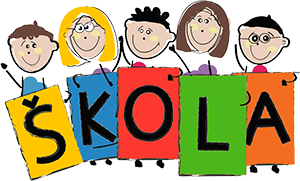 Po skončení zahájení bude v provozu školní družina a jídelna.Učebnice si žáci budou vyzvedávat v úterý 5.září.